Program Magang Mahasiswa Bersertifikat (PMMB) Batch II Tahun 2020CDC-LP2RPUniversitas Islam MalangMagang ini bekerjasama dengan FHCI dan BUMN seluruh Indonesia.Magang dilakukan selama 6 bulan, untuk batch 2 tahun 2020 ini akan dilakukan pada bulan Agustus 2020-Februari 2021.Penempatan seluruh Indonesia.Pendaftaran pada tanggal 8-15 Juli 2020 melalui google form http://bit.do/Pendaftaran-PMMB-2-2020.Persyaratan magang:Currikulum vitaePakta Integritas Bermaterai 6.000Transkip Nilai (IPK min 2.75)SKCK dari Polres (Jika ada dilampirkan)BPJSSurat keterangan tidak mampu (SKTM) bila diperlukan.Semua persyaratan dikumpulkan dalam bentuk softfile dan hardfile. paling lambat 15 Juli 2020 ke kantor LP2RP atau email unisma.cdc@gmail.comPeserta yang mendaftar tidak boleh mengundurkan diri dengan alasan apapun.PAKTA INTEGRITASPROGRAM MAGANG MAHASISWA BERSERTIFIKATSaya yang bertandatangan dibawah ini:Nama Lengkap		: No HP/WA			: Program Studi 		: Fakultas			: Universitas			: Menyatakan BERSEDIA dan SETUJU menjalankan MAGANG BUMN sebaik-baiknya sesuai dengan ketentuan di bawah ini:Melaksanakan magang 6 bulan dan memenuhi seluruh aturan yang berlaku di FHCITidak mengundurkan diri jika dinyatakan diterima magang di FHCIJika peraturan diatas tidak saya dipatuhi, maka saya siap untuk menerima sanksi disesuaikan dengan pelanggaran yang dilakukan.Demikian surat pernyataan ini dibuat dengan kesadaran dan tanpa paksaan dari pihak manapun.…..……, …..….…... 2020Mengetahui,Mahasiswa							Ketua ProdiMaterai6.000….…………………..		                   	 	 …………………………..NIM…………………              	        		 	NIP……………………..Berikut contoh-contoh Currikulum vitaeContoh 1DAFTAR RIWAYAT HIDUPCurriculum VitaeI. Data Pribadi 1. Nama 	:	..................................................2. Tempat dan Tanggal Lahir	:	..................................................3. Jenis Kelamin	:	..................................................4. Agama	:	..................................................5. Status Pernikahan	:	..................................................6. Warga Negara	:	..................................................7. Alamat KTP	:	..................................................		..................................................		..................................................8. Alamat Sekarang	:	..................................................		..................................................		..................................................9. Nomor Telepon / HP	:	..................................................10. e-mail	:	..................................................11. Kode Pos	:	..................................................	II.  Pendidikan Formal	:	III. Pendidikan Non Formal / Training – SeminarIV. Riwayat Pengalaman KerjaV. Penguasaan BahasaVI. Lain-lain : …………………………………………………………………………….                       …………………………………………………………………………...                       …………………………………………………………………………...Demikian CV ini saya buat dengan sebenarnya.….…………,………………..(......................................)Contoh 3CURRICULUM VITAEErika Inayah, S.E.BPhone: (123) 456 78 99 | Email: Erika@gmail.com| Website: www.helpshared.comAddress: Jl. Dadali No.4 Rajawali, Bandung, Jawa-Barat 40245Contoh 3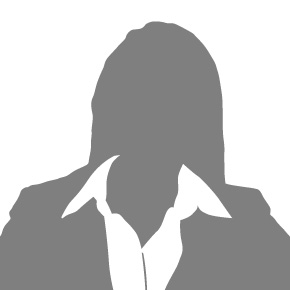 Periode(Tahun)Periode(Tahun)Periode(Tahun)Sekolah / Institusi / UniversitasJurusanJenjangPendidikanIPK / UAN/ RAPOR-----TahunLembaga / InstansiKeterampilanPeriodePeriodePeriodeInstansi / PerusahaanPosisi-----No.BahasaKemampuanKemampuanKemampuanKemampuanNo.BahasaMembacaMenulisBerbicaraMendengarNama Lengkap Erika InayahTempat, Tangal Lahir Bandung, 12 Agustus 1988Jenis Kelamin PerempuanStatus Belum KawinNama Lengkap Erika InayahTempat, Tangal Lahir Bandung, 12 Agustus 1988Jenis Kelamin PerempuanStatus Belum KawinNama Lengkap Erika InayahTempat, Tangal Lahir Bandung, 12 Agustus 1988Jenis Kelamin PerempuanStatus Belum KawinNama Lengkap Erika InayahTempat, Tangal Lahir Bandung, 12 Agustus 1988Jenis Kelamin PerempuanStatus Belum KawinNama Lengkap Erika InayahTempat, Tangal Lahir Bandung, 12 Agustus 1988Jenis Kelamin PerempuanStatus Belum KawinNama Lengkap Erika InayahTempat, Tangal Lahir Bandung, 12 Agustus 1988Jenis Kelamin PerempuanStatus Belum Kawin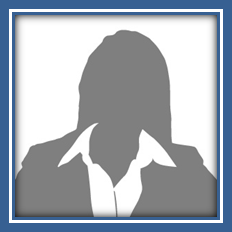 Kewarganegaraan IndonesiaAgama IslamAlamat Sekarang Jl. Kemiri 2 RT 02/05 Pasir Kaliki, Kota Bandung 40215Telepon 08123456789Kewarganegaraan IndonesiaAgama IslamAlamat Sekarang Jl. Kemiri 2 RT 02/05 Pasir Kaliki, Kota Bandung 40215Telepon 08123456789Kewarganegaraan IndonesiaAgama IslamAlamat Sekarang Jl. Kemiri 2 RT 02/05 Pasir Kaliki, Kota Bandung 40215Telepon 08123456789Kewarganegaraan IndonesiaAgama IslamAlamat Sekarang Jl. Kemiri 2 RT 02/05 Pasir Kaliki, Kota Bandung 40215Telepon 08123456789Kewarganegaraan IndonesiaAgama IslamAlamat Sekarang Jl. Kemiri 2 RT 02/05 Pasir Kaliki, Kota Bandung 40215Telepon 08123456789Kewarganegaraan IndonesiaAgama IslamAlamat Sekarang Jl. Kemiri 2 RT 02/05 Pasir Kaliki, Kota Bandung 40215Telepon 08123456789Kewarganegaraan IndonesiaAgama IslamAlamat Sekarang Jl. Kemiri 2 RT 02/05 Pasir Kaliki, Kota Bandung 40215Telepon 08123456789Formal2004 – 2007  Univ WidyatamaJurusan  Managemen EkonomiJalan Cikutra No. 204A Cibeunying Kidul, BandungFormal2004 – 2007  Univ WidyatamaJurusan  Managemen EkonomiJalan Cikutra No. 204A Cibeunying Kidul, BandungFormal2004 – 2007  Univ WidyatamaJurusan  Managemen EkonomiJalan Cikutra No. 204A Cibeunying Kidul, BandungFormal2004 – 2007  Univ WidyatamaJurusan  Managemen EkonomiJalan Cikutra No. 204A Cibeunying Kidul, BandungFormal2004 – 2007  Univ WidyatamaJurusan  Managemen EkonomiJalan Cikutra No. 204A Cibeunying Kidul, BandungFormal2004 – 2007  Univ WidyatamaJurusan  Managemen EkonomiJalan Cikutra No. 204A Cibeunying Kidul, BandungFormal2004 – 2007  Univ WidyatamaJurusan  Managemen EkonomiJalan Cikutra No. 204A Cibeunying Kidul, BandungFormal2004 – 2007  Univ WidyatamaJurusan  Managemen EkonomiJalan Cikutra No. 204A Cibeunying Kidul, BandungFormal2004 – 2007  Univ WidyatamaJurusan  Managemen EkonomiJalan Cikutra No. 204A Cibeunying Kidul, BandungNON FORMAL2007 – 2008  FEUIKursus  Accounting ProgramJalan Cikutra No. 204A Cibeunying Kidul, BandungNON FORMAL2007 – 2008  FEUIKursus  Accounting ProgramJalan Cikutra No. 204A Cibeunying Kidul, BandungNON FORMAL2007 – 2008  FEUIKursus  Accounting ProgramJalan Cikutra No. 204A Cibeunying Kidul, BandungNON FORMAL2007 – 2008  FEUIKursus  Accounting ProgramJalan Cikutra No. 204A Cibeunying Kidul, BandungNON FORMAL2007 – 2008  FEUIKursus  Accounting ProgramJalan Cikutra No. 204A Cibeunying Kidul, BandungNON FORMAL2007 – 2008  FEUIKursus  Accounting ProgramJalan Cikutra No. 204A Cibeunying Kidul, BandungNON FORMAL2007 – 2008  FEUIKursus  Accounting ProgramJalan Cikutra No. 204A Cibeunying Kidul, BandungPT A&Z International  2008 - 2010Sebagai Staff Marketing - Sebuah perusahaan financial, terutama bergerak di bidang pelayanan asuransi. PT. Bank Rakyat Indonesia (Persero) Tbk  2010 – 2013Sebagai Staff Accounting – Lembaga keuangan yang menawarkan berbagai produk dan jasa financial.PT. FABA Indonesia Konsultan  2013 – 2015Sebagai Staff Management - Sebagai perusahaan konsultan bisnis FABA membantu bankir dan investasi perusahaan dalam memperkuat modal dan bisnis.PT A&Z International  2008 - 2010Sebagai Staff Marketing - Sebuah perusahaan financial, terutama bergerak di bidang pelayanan asuransi. PT. Bank Rakyat Indonesia (Persero) Tbk  2010 – 2013Sebagai Staff Accounting – Lembaga keuangan yang menawarkan berbagai produk dan jasa financial.PT. FABA Indonesia Konsultan  2013 – 2015Sebagai Staff Management - Sebagai perusahaan konsultan bisnis FABA membantu bankir dan investasi perusahaan dalam memperkuat modal dan bisnis.PT A&Z International  2008 - 2010Sebagai Staff Marketing - Sebuah perusahaan financial, terutama bergerak di bidang pelayanan asuransi. PT. Bank Rakyat Indonesia (Persero) Tbk  2010 – 2013Sebagai Staff Accounting – Lembaga keuangan yang menawarkan berbagai produk dan jasa financial.PT. FABA Indonesia Konsultan  2013 – 2015Sebagai Staff Management - Sebagai perusahaan konsultan bisnis FABA membantu bankir dan investasi perusahaan dalam memperkuat modal dan bisnis.PT A&Z International  2008 - 2010Sebagai Staff Marketing - Sebuah perusahaan financial, terutama bergerak di bidang pelayanan asuransi. PT. Bank Rakyat Indonesia (Persero) Tbk  2010 – 2013Sebagai Staff Accounting – Lembaga keuangan yang menawarkan berbagai produk dan jasa financial.PT. FABA Indonesia Konsultan  2013 – 2015Sebagai Staff Management - Sebagai perusahaan konsultan bisnis FABA membantu bankir dan investasi perusahaan dalam memperkuat modal dan bisnis.PT A&Z International  2008 - 2010Sebagai Staff Marketing - Sebuah perusahaan financial, terutama bergerak di bidang pelayanan asuransi. PT. Bank Rakyat Indonesia (Persero) Tbk  2010 – 2013Sebagai Staff Accounting – Lembaga keuangan yang menawarkan berbagai produk dan jasa financial.PT. FABA Indonesia Konsultan  2013 – 2015Sebagai Staff Management - Sebagai perusahaan konsultan bisnis FABA membantu bankir dan investasi perusahaan dalam memperkuat modal dan bisnis.PT A&Z International  2008 - 2010Sebagai Staff Marketing - Sebuah perusahaan financial, terutama bergerak di bidang pelayanan asuransi. PT. Bank Rakyat Indonesia (Persero) Tbk  2010 – 2013Sebagai Staff Accounting – Lembaga keuangan yang menawarkan berbagai produk dan jasa financial.PT. FABA Indonesia Konsultan  2013 – 2015Sebagai Staff Management - Sebagai perusahaan konsultan bisnis FABA membantu bankir dan investasi perusahaan dalam memperkuat modal dan bisnis.PT A&Z International  2008 - 2010Sebagai Staff Marketing - Sebuah perusahaan financial, terutama bergerak di bidang pelayanan asuransi. PT. Bank Rakyat Indonesia (Persero) Tbk  2010 – 2013Sebagai Staff Accounting – Lembaga keuangan yang menawarkan berbagai produk dan jasa financial.PT. FABA Indonesia Konsultan  2013 – 2015Sebagai Staff Management - Sebagai perusahaan konsultan bisnis FABA membantu bankir dan investasi perusahaan dalam memperkuat modal dan bisnis.PT A&Z International  2008 - 2010Sebagai Staff Marketing - Sebuah perusahaan financial, terutama bergerak di bidang pelayanan asuransi. PT. Bank Rakyat Indonesia (Persero) Tbk  2010 – 2013Sebagai Staff Accounting – Lembaga keuangan yang menawarkan berbagai produk dan jasa financial.PT. FABA Indonesia Konsultan  2013 – 2015Sebagai Staff Management - Sebagai perusahaan konsultan bisnis FABA membantu bankir dan investasi perusahaan dalam memperkuat modal dan bisnis.PT A&Z International  2008 - 2010Sebagai Staff Marketing - Sebuah perusahaan financial, terutama bergerak di bidang pelayanan asuransi. PT. Bank Rakyat Indonesia (Persero) Tbk  2010 – 2013Sebagai Staff Accounting – Lembaga keuangan yang menawarkan berbagai produk dan jasa financial.PT. FABA Indonesia Konsultan  2013 – 2015Sebagai Staff Management - Sebagai perusahaan konsultan bisnis FABA membantu bankir dan investasi perusahaan dalam memperkuat modal dan bisnis.PT A&Z International  2008 - 2010Sebagai Staff Marketing - Sebuah perusahaan financial, terutama bergerak di bidang pelayanan asuransi. PT. Bank Rakyat Indonesia (Persero) Tbk  2010 – 2013Sebagai Staff Accounting – Lembaga keuangan yang menawarkan berbagai produk dan jasa financial.PT. FABA Indonesia Konsultan  2013 – 2015Sebagai Staff Management - Sebagai perusahaan konsultan bisnis FABA membantu bankir dan investasi perusahaan dalam memperkuat modal dan bisnis.PT A&Z International  2008 - 2010Sebagai Staff Marketing - Sebuah perusahaan financial, terutama bergerak di bidang pelayanan asuransi. PT. Bank Rakyat Indonesia (Persero) Tbk  2010 – 2013Sebagai Staff Accounting – Lembaga keuangan yang menawarkan berbagai produk dan jasa financial.PT. FABA Indonesia Konsultan  2013 – 2015Sebagai Staff Management - Sebagai perusahaan konsultan bisnis FABA membantu bankir dan investasi perusahaan dalam memperkuat modal dan bisnis.PT A&Z International  2008 - 2010Sebagai Staff Marketing - Sebuah perusahaan financial, terutama bergerak di bidang pelayanan asuransi. PT. Bank Rakyat Indonesia (Persero) Tbk  2010 – 2013Sebagai Staff Accounting – Lembaga keuangan yang menawarkan berbagai produk dan jasa financial.PT. FABA Indonesia Konsultan  2013 – 2015Sebagai Staff Management - Sebagai perusahaan konsultan bisnis FABA membantu bankir dan investasi perusahaan dalam memperkuat modal dan bisnis.PT A&Z International  2008 - 2010Sebagai Staff Marketing - Sebuah perusahaan financial, terutama bergerak di bidang pelayanan asuransi. PT. Bank Rakyat Indonesia (Persero) Tbk  2010 – 2013Sebagai Staff Accounting – Lembaga keuangan yang menawarkan berbagai produk dan jasa financial.PT. FABA Indonesia Konsultan  2013 – 2015Sebagai Staff Management - Sebagai perusahaan konsultan bisnis FABA membantu bankir dan investasi perusahaan dalam memperkuat modal dan bisnis.PT A&Z International  2008 - 2010Sebagai Staff Marketing - Sebuah perusahaan financial, terutama bergerak di bidang pelayanan asuransi. PT. Bank Rakyat Indonesia (Persero) Tbk  2010 – 2013Sebagai Staff Accounting – Lembaga keuangan yang menawarkan berbagai produk dan jasa financial.PT. FABA Indonesia Konsultan  2013 – 2015Sebagai Staff Management - Sebagai perusahaan konsultan bisnis FABA membantu bankir dan investasi perusahaan dalam memperkuat modal dan bisnis.PT A&Z International  2008 - 2010Sebagai Staff Marketing - Sebuah perusahaan financial, terutama bergerak di bidang pelayanan asuransi. PT. Bank Rakyat Indonesia (Persero) Tbk  2010 – 2013Sebagai Staff Accounting – Lembaga keuangan yang menawarkan berbagai produk dan jasa financial.PT. FABA Indonesia Konsultan  2013 – 2015Sebagai Staff Management - Sebagai perusahaan konsultan bisnis FABA membantu bankir dan investasi perusahaan dalam memperkuat modal dan bisnis.PT A&Z International  2008 - 2010Sebagai Staff Marketing - Sebuah perusahaan financial, terutama bergerak di bidang pelayanan asuransi. PT. Bank Rakyat Indonesia (Persero) Tbk  2010 – 2013Sebagai Staff Accounting – Lembaga keuangan yang menawarkan berbagai produk dan jasa financial.PT. FABA Indonesia Konsultan  2013 – 2015Sebagai Staff Management - Sebagai perusahaan konsultan bisnis FABA membantu bankir dan investasi perusahaan dalam memperkuat modal dan bisnis.MS Office Word	MS Office Exel	MS Power Point	MS Office Word	MS Office Exel	MS Power Point	MS Office Word	MS Office Exel	MS Power Point	MS Office Word	MS Office Exel	MS Power Point	MS Office Word	MS Office Exel	MS Power Point	MS Office Word	MS Office Exel	MS Power Point	Bahasa Indonesia	Bahasa Inggris	Internet	Bahasa Indonesia	Bahasa Inggris	Internet	Bahasa Indonesia	Bahasa Inggris	Internet	Bahasa Indonesia	Bahasa Inggris	Internet	Bahasa Indonesia	Bahasa Inggris	Internet	Bahasa Indonesia	Bahasa Inggris	Internet	Bahasa Indonesia	Bahasa Inggris	Internet	